		                     Notification of Exit from English Language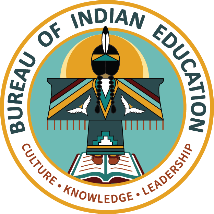  Program ServicesDate: __________________________ Student Name: _____________________________________ Grade ______ ACCESS for ELLs Testing Results: Overall Composite Proficiency Level Score _______ (1st through 12th grade)(Kindergarten Test: Reading______ Writing______ Listening______ Speaking______) Additional data considered if applicable: ______________________________________________________________________________________________________________________ Dear Parent or Guardian, As you know, your child has been enrolled in our school’s English Language (EL) Program to improve his/her English language acquisition skills. Based on a recent review of ACCESS and other test results, we have determined that your child has reached the level of English language acquisition needed to transition out of EL services. Please know that although your child will no longer receive EL services, we will continue to monitor your child’s academic progress for two years to ensure that he/she continues to be successful in school. Administrator/EL Contact ______________________________ Date: _________Parent/Guardian ____________________________________    Date: _________Retain in Student Permanent Record